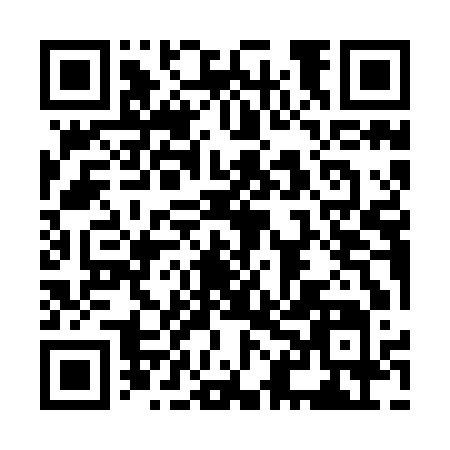 Prayer times for Antatilciai, LithuaniaWed 1 May 2024 - Fri 31 May 2024High Latitude Method: Angle Based RulePrayer Calculation Method: Muslim World LeagueAsar Calculation Method: HanafiPrayer times provided by https://www.salahtimes.comDateDayFajrSunriseDhuhrAsrMaghribIsha1Wed3:025:381:176:298:5711:252Thu3:015:361:176:308:5911:263Fri3:005:341:176:319:0111:264Sat2:595:321:176:329:0311:275Sun2:585:301:176:339:0511:286Mon2:575:271:176:349:0711:297Tue2:565:251:176:369:0911:298Wed2:565:231:176:379:1111:309Thu2:555:211:176:389:1311:3110Fri2:545:191:166:399:1411:3211Sat2:535:181:166:409:1611:3312Sun2:525:161:166:419:1811:3313Mon2:525:141:166:429:2011:3414Tue2:515:121:166:439:2211:3515Wed2:505:101:166:449:2411:3616Thu2:505:081:166:459:2511:3717Fri2:495:071:166:469:2711:3718Sat2:485:051:176:479:2911:3819Sun2:485:031:176:489:3111:3920Mon2:475:021:176:499:3211:4021Tue2:465:001:176:509:3411:4022Wed2:464:591:176:519:3611:4123Thu2:454:571:176:529:3711:4224Fri2:454:561:176:539:3911:4325Sat2:444:551:176:549:4011:4326Sun2:444:531:176:559:4211:4427Mon2:434:521:176:559:4311:4528Tue2:434:511:176:569:4511:4529Wed2:434:501:186:579:4611:4630Thu2:424:491:186:589:4711:4731Fri2:424:471:186:599:4911:47